.Dance begins after 16 counts[1-8] Rock, Recover, Ball, Step, Walk x2, Side Rock, Recover, Cross, 1/4 Step (3:00)[9-16] 1/4 Step, Hold, Together, Side Rock, Recover, Weave, Step Left with Hip Bumps (6:00)[17-24] Behind, Side, Skate x3, Body Roll, Together, Heel, Together, Step (6:00)[25-32] 1/4 Pivot, Hold, Step, Cross, Snap, Unwind, Twist x2, Step Back, Together (6:00)NOTE: The TAG and ALL of the RESTARTS will occur while facing the front wall!RESTART after first 16 counts on walls 2, 6, and 10 (after he sings, “I FEEL…” restart on “GOOD”).TAG happens after the first 16 counts on wall 4.[1-8] Toe Strut In Place and Slide Together x2, Front Toe Touch, *Hold* (12:00)Contacts: JivinJonno@icloud.com - OneRadDJ@aol.comLast Update – 7th Nov. 2015Feel Good (Sha La La)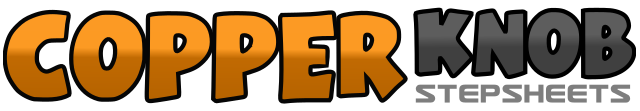 .......Count:32Wall:2Level:Easy Intermediate.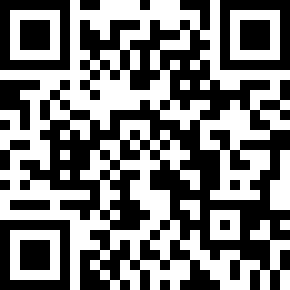 Choreographer:Jonno Liberman (USA) & Rick Dominguez (USA) - October 2015Jonno Liberman (USA) & Rick Dominguez (USA) - October 2015Jonno Liberman (USA) & Rick Dominguez (USA) - October 2015Jonno Liberman (USA) & Rick Dominguez (USA) - October 2015Jonno Liberman (USA) & Rick Dominguez (USA) - October 2015.Music:I Feel Good (feat. LunchMoney Lewis) - Thomas RhettI Feel Good (feat. LunchMoney Lewis) - Thomas RhettI Feel Good (feat. LunchMoney Lewis) - Thomas RhettI Feel Good (feat. LunchMoney Lewis) - Thomas RhettI Feel Good (feat. LunchMoney Lewis) - Thomas Rhett........1, 2&3Step R forward, Recover weight onto L, Step ball of R next to L, Step L forward4, 5Step R forward, Step L forward6&7Step R to right side, Recover onto L, Cross R over L8Step L to left as you turn 1/4 right (3:00)1-2,Step R back as you turn 1/4 right (6:00), Hold&3, 4Step L next to R, Step R to right, Recover onto L5&6Cross R behind L, Step L next to R, Cross R over L7, 8Step L to left as you bump hips to left, bump hips to left (finish with weight over L)1&2Cross R behind L, Step L to left, Step R to right as you turn 1/8 right (7:30)3, 4Step L to left as you turn 1/2 left (4:30), Step R to right as you turn 1/8 right (7:30)5-6Body Roll to Left: Start with shoulders and move down toward hips (finish with weight over L)&7, &8Step R next to L as you turn 1/8 left (6:00), Touch L heel to front, Step L next to R, Step R in front of L1-2Swivel both feet 1/4 L keeping weight over both (3:00), Hold&3, 4,Step L next to R, Cross R over L, Snap your fingers5, 6,Unwind 1/4 left (12:00), Twist both feet 1/4 left (9:00)7, 8&Twist both feet 1/4 left (6:00), Step R back, Step L together1, 2&Touch R toe forward, Set R heel down, Slide R next to L3, 4&, 5Touch L toe forward, Set L heel down, Slide L next to R, Touch R toe forward6-8Look around confused and shout with the song, “Uh, excuse me. Can someone bring the beat back?” Have fun!